Управляющая компания  ООО «Жилкомсервис №2 Калининского района»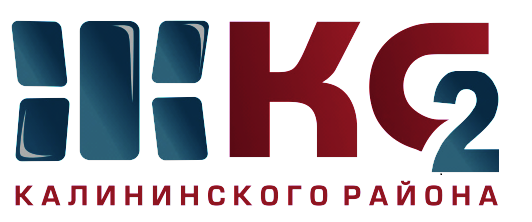 Проведение текущего ремонта общего имущества МКД по ООО "Жилкомсервис № 2  Калининского района"Проведение текущего ремонта общего имущества МКД по ООО "Жилкомсервис № 2  Калининского района"Проведение текущего ремонта общего имущества МКД по ООО "Жилкомсервис № 2  Калининского района"Проведение текущего ремонта общего имущества МКД по ООО "Жилкомсервис № 2  Калининского района"Проведение текущего ремонта общего имущества МКД по ООО "Жилкомсервис № 2  Калининского района"Проведение текущего ремонта общего имущества МКД по ООО "Жилкомсервис № 2  Калининского района"Проведение текущего ремонта общего имущества МКД по ООО "Жилкомсервис № 2  Калининского района"Проведение текущего ремонта общего имущества МКД по ООО "Жилкомсервис № 2  Калининского района"Проведение текущего ремонта общего имущества МКД по ООО "Жилкомсервис № 2  Калининского района"Проведение текущего ремонта общего имущества МКД по ООО "Жилкомсервис № 2  Калининского района"за период с 11.11.2019 по 15.11.2019за период с 11.11.2019 по 15.11.2019за период с 11.11.2019 по 15.11.2019за период с 11.11.2019 по 15.11.2019за период с 11.11.2019 по 15.11.2019за период с 11.11.2019 по 15.11.2019за период с 11.11.2019 по 15.11.2019за период с 11.11.2019 по 15.11.2019за период с 11.11.2019 по 15.11.2019за период с 11.11.2019 по 15.11.2019Адреса, где проводится текущий ремонтАдреса, где проводится текущий ремонтАдреса, где проводится текущий ремонтАдреса, где проводится текущий ремонтАдреса, где проводится текущий ремонтАдреса, где проводится текущий ремонтАдреса, где проводится текущий ремонтАдреса, где проводится текущий ремонтАдреса, где проводится текущий ремонтАдреса, где проводится текущий ремонткосметический ремонт лестничных клетокосмотр и ремонт фасадовобеспечение нормативного ТВРгерметизация стыков стенов. панелейремонт крышликвидация следов протечекустановка энергосберегающих технологийремонт квартир ветеранам ВОВ, инвалидов, малоимущих гражданпроверка внутриквартирного оборудованияУправляющая компания, ответственная за выполнении работ12345678910С. Ковалевской, д. 12 корп. 1 - 4 пар в работеГражданский пр., д. 49 корп. 1, 63-ремонт и окраска вентканаловВеденеева, д. 4 - ремонт фасадаЛиквидация граффити - Гражданский пр., д. 43 корп. 1, 43 корп. 2, 66 корп. 2Очистка внутренних водостоков, желобов кровель МКДНауки пр., д. 14/4 кв. 77 - в работеНауки пр., д. 45/2 кв. 106,105 - в работеТихорецкий  пр., д. 25 корп. 1 - 1 парБайкова, 11 корп. 3 кв. 122Байкова, 11 корп. 3 - 1,2 пар 9 этажиУстановка энергосберегающих Светильников в подвалах, Веденеева, д. 4, Верности, д. 10 корп. 1Установка окон ПВХ - Бутлерова, д. 14, С. Ковалевской, д. 14 корп. 4Бутлерова, д. 32- проверка и ремонт внутридомового газового оборудованияООО «Жилкомсервис №2 Калининского района»